2. Uluslararası Van Gölü Film Festivali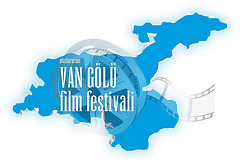 Bu yıl ikincisi gerçekleştirilecek olan Uluslararası Van Gölü Film Festivali, 01 - 07 Eylül 2013 tarihleri arasında düzenlenecektir. 1 Eylül Dünya Barış Günü'nde startını Soprano Pervin Chakar konseriyle başlatacak olan 2. Uluslararası Van Gölü Film Festivali'nin ana konsepti ''Barışın Diliyle, Barışa İthaf'' olarak belirlenmiştir. 2. Uluslararası Van Gölü Film Festivali, Barış ve Sinema Derneği ile Bajar Kültür Sanat Danışmanlığı tarafından ortak yürütülecek; Kültür ve Turizm Bakanlığı Sinema Genel Müdürlüğü, yerel yönetimler ve sponsorlukların desteğiyle amacına ulaştırılacak.